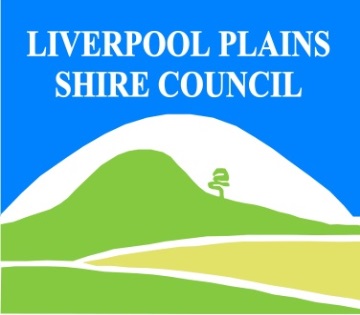 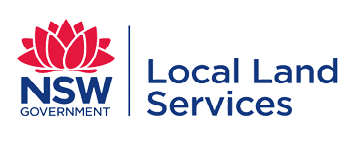 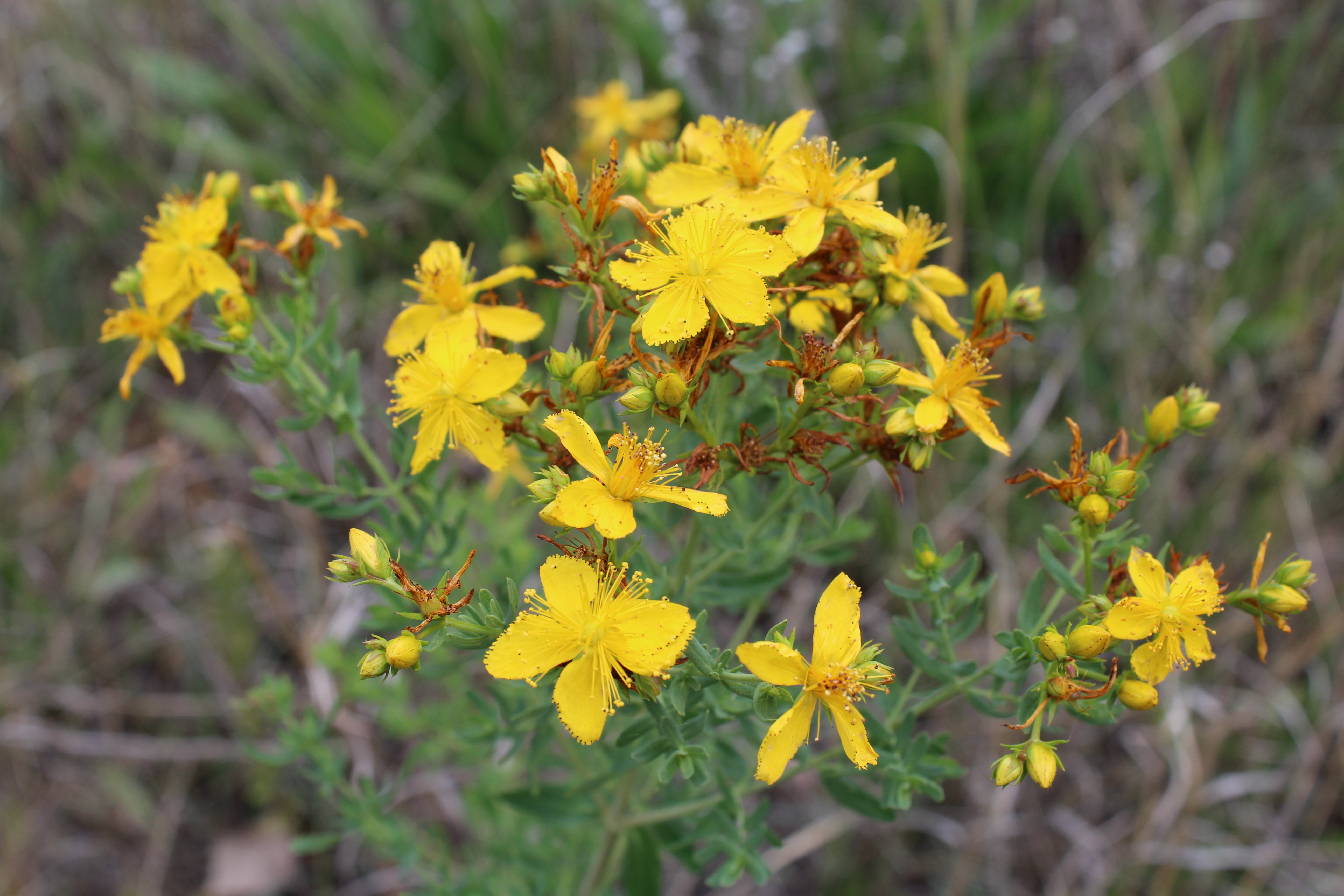 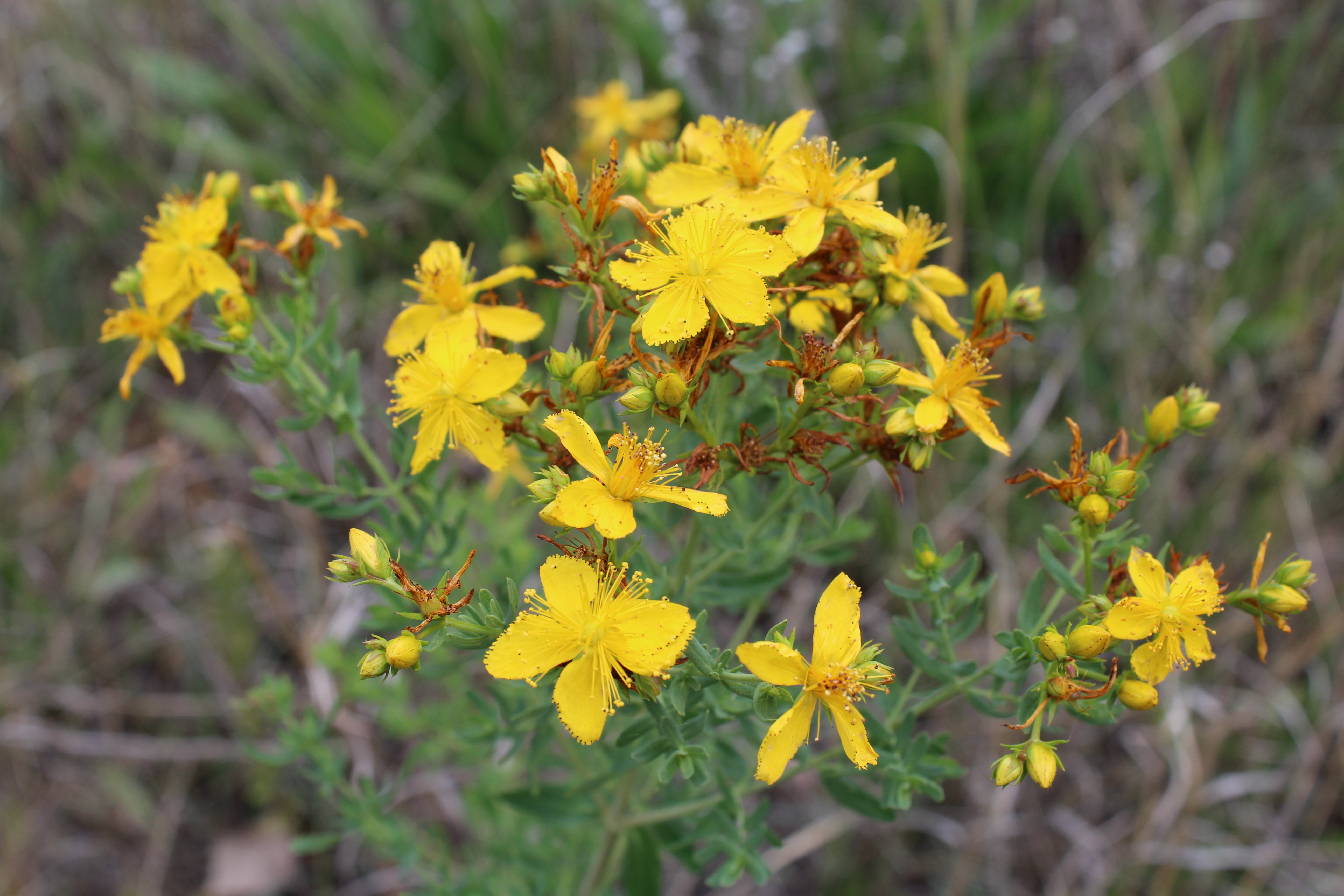 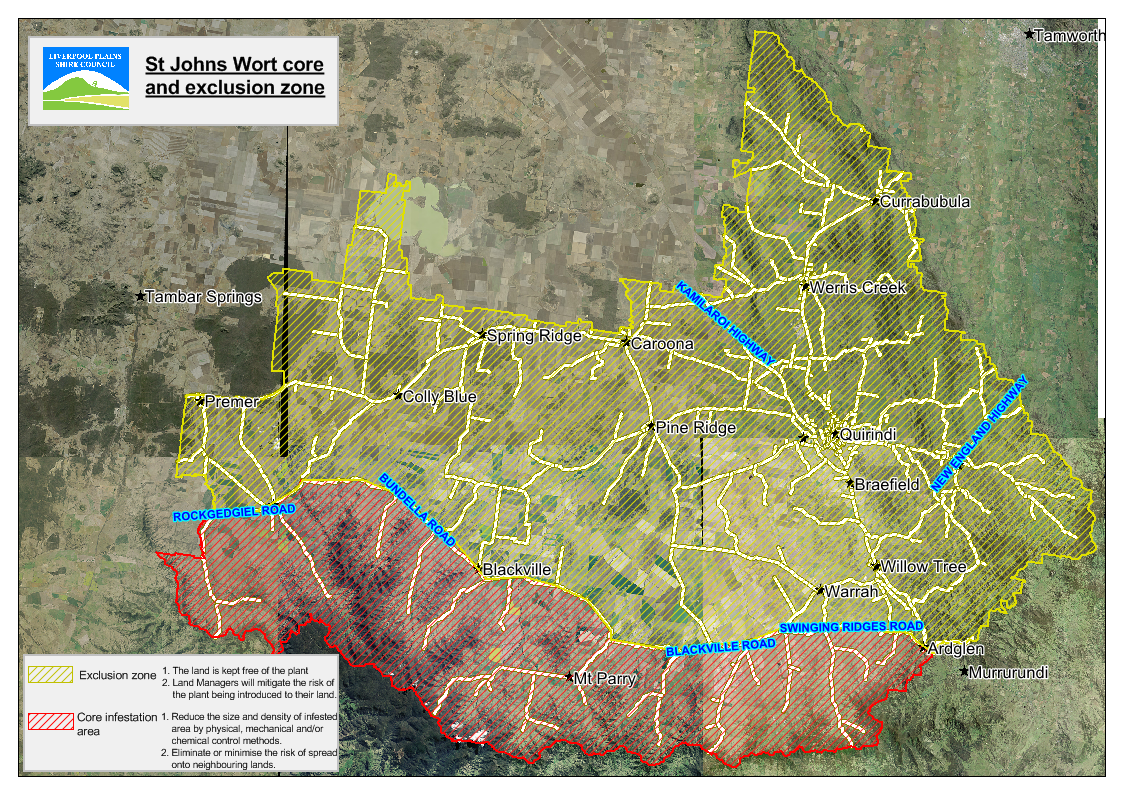 St John’s wort Control CalendarGROWTH CYCLES-INTERGRATED CONTROL TECHNIQUES AND ALTERNATIVESNote: Managed heavy grazing and /or slashing will not kill St Johns wortControl Methods/Techniques: An integrated control program offers the most effective control outcome. Combinations of the following methods can be effective.Manual/Mechanical Physically and carefully remove and burn mature flower heads with viable seed. Isolated annual plants with a single stalk can be destroyed by removing them. All root material must be completely removed in the process or the plants will re-generate.Chemical: There are a number of Herbicides registered for use to Spot spray and boom spray St John’s wort.Cultural/Biological: The use of perennial pastures and grazing management, together with the presence of biological control agents may offer some control.Document Last Updated: 30-03-2020Linkage to Plans/StrategiesNorth West Regional Strategic Weed Management Plan 2017-2022NSW Biosecurity Strategy 2013-2021NSW Biosecurity Act 2015NSW Invasive Species Plan 2018- 2021Pesticides Act 1999 and Pesticide Regulation 2017ReferencesNSW DPI Website /WeedWise/ NSW Weed Control Handbook 2018 7th Edition. For Further Information contact:Liverpool Plains Shire Council’sAuthorised Officers (Weeds)60 Station StreetQuirindi NSW 2343PH: (02)67461755APRILMAYJUNEJULYAUGUSTSEPTOCTNOVDECJANFEBMARGERMINATIONGERM/SEEDLINGGERM/SEEDLINGUPRIGHT GROWTHUPRIGHT GROWTHFLOWERINGSENESCENTPERENNIAL GROWTH AFTER GOOD RAINSPERENNIAL GROWTH AFTER GOOD RAINSPERENNIAL GROWTH AFTER GOOD RAINSUPRIGHT GROWTHUPRIGHT GROWTHFLOWERINGFLOWERINGSENESCENTHIGH STOCKING RATES INTENSIVE GRAZINGHIGH STOCKING RATES INTENSIVE GRAZINGHIGH STOCKING RATES INTENSIVE GRAZINGHERBICIDE OPTIMUMHERBICIDE OPTIMUMHERBICIDE OPTIMUMPASTURE SOWING/ESTABLISHMENT/MANAGEMENTPASTURE SOWING/ESTABLISHMENT/MANAGEMENTPASTURE SOWING/ESTABLISHMENT/MANAGEMENTHEAVY GRAZING MAY REDUCE FLOWERING & POTENTIAL SEED SETHEAVY GRAZING MAY REDUCE FLOWERING & POTENTIAL SEED SET